N. 04409/2012 REG.PROV.CAU.N. 04596/2012 REG.RIC.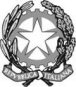 REPUBBLICA ITALIANAConsiglio di Statoin sede giurisdizionale (Sezione Sesta)Il Presidenteha pronunciato il presenteDECRETOsul ricorso numero di registro generale 4596 del 2012, proposto da:  Società Gestione Distributori (Sgd) Vending Srl, in persona del legale rappresentante pro-tempore, rappresentata e difesa dagli avv.ti Aldo Loiodice e Ignazio Lagrotta, con domicilio eletto presso Loiodice & Partners Studio Legale Associato in Roma, via Ombrone, 12/B; controIstituto Tecnico Commerciale Linguistico Statale Marco Polo, Ministero Istruzione Università e Ricerca, in persona dei rispettivi titolari pro-tempore, rappresentati e difesi per legge dall'Avvocatura Generale dello Stato, domiciliata in Roma, via dei Portoghesi, 12; Somed Ristorazione Automatica Srl, in persona del legale rappresentante pro-tempore, rappresentata e difesa dall'avv. Luigi Paccione, con domicilio eletto presso Alfredo Placidi in Roma, via Cosseria, 2; per la riformadella sentenza breve del T.A.R. PUGLIA - BARI: SEZIONE I n. 00736/2012, resa tra le parti, concernente affidamento concessione del servizio pubblico di somministrazione di ristoro mediante distributori automatici di bevande calde-fredde, prodotti freschi e alimenti preconfezionatiVisti il ricorso in appello e i relativi allegati;Vista l'istanza di misure cautelari monocratiche proposta dal ricorrente, ai sensi degli artt. 56 e 98, co. 1, cod. proc. amm.;Considerato che ai fini dell’esame collegiale dell’istanza cautelare può essere fissata la Camera di Consiglio del 27 novembre 2012;Ritenuto che non appaiono sussistere i presupposti prescritti per l’adozione, medio tempore, della misura cautelare provvisoria richiesta, tenuto conto che le iniziative volte all’esecuzione della sentenza appellata sono ancora in una fase iniziale;P.Q.M.Respinge l’istanza e fissa, per la discussione, la camera di consiglio del 27 novembre 2012.Il presente decreto sarà eseguito dall'Amministrazione ed è depositato presso la Segreteria della Sezione che provvederà a darne comunicazione alle parti.Così deciso in Roma il giorno 9 novembre 2012.DEPOSITATO IN SEGRETERIAIl 09/11/2012IL SEGRETARIO(Art. 89, co. 3, cod. proc. amm.)Il PresidenteGiorgio Giovannini